REQUERIMENTO Nº 316/2020EMENTA: Informações sobre remoção de toco de exemplar arbóreo, na rua Francisco Von Zuben, no bairro Santo Antônio.Senhora Presidente,Senhores Vereadores:O vereador FRANKLIN, no uso de suas atribuições legais, requer nos termos regimentais, após aprovação em Plenário, que seja encaminhado ao Exmo. Senhor Prefeito Municipal, os seguintes pedidos de informações:Considerando que este vereador foi procurado por munícipes, referente remoção de toco de exemplar arbóreo, na rua Francisco Von Zuben nº 124 no bairro Santo Antônio, as raízes da árvore acabou danificando a calçada, e dificultando a passagem do passeio público; (foto em anexo)Após a remoção do exemplar arbóreo, o município realiza o serviço de remoção do toco?Se sim, existe um cronograma para realização do serviço?Enviar cronograma.Se não, quem é o responsável pela remoção do toco? Justificativa:Moradores desta localidade procuraram este vereador para solicitar providências.Valinhos, 17 de fevereiro de 2020.Franklin Duarte de LimaVereador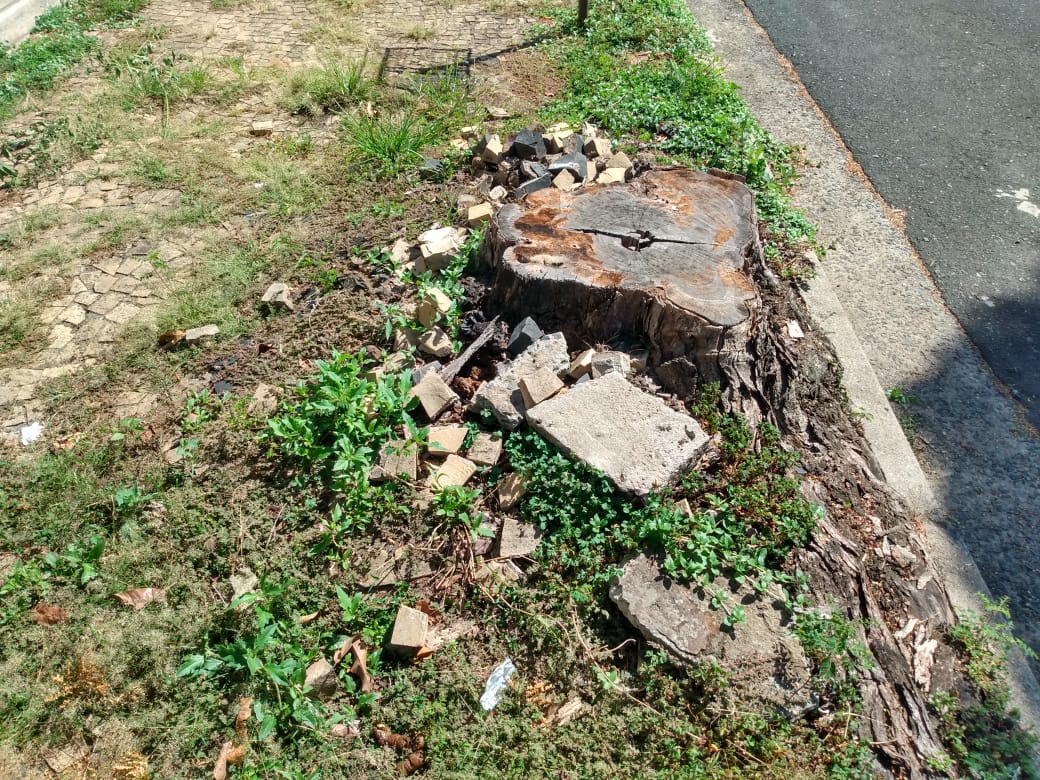 